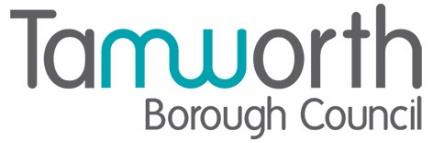 LICENSING ACT 2003Premises Licence SummaryCasa Romaneasca Part One – Premises DetailsPart TwoDated this 14th December 2022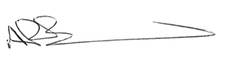                                    Andrew Barratt                                   Chief Executive	Paul Holmes___________________________________Countersigned:Address to which all communication should be sent:Licensing, Public ProtectionTamworth Borough Council, Marmion House, Lichfield Street, Tamworth, B79 7BZTel 01827 709445, Email publicprotction@tamworth.gov.uk  or Fax 01827 709434Postal address of premises, or if none, ordnance survey map reference or descriptionCasa Romaneasca 104A Lichfield Street, Tamworth, Staffordshire, B79 7QB, Postal address of premises, or if none, ordnance survey map reference or descriptionCasa Romaneasca 104A Lichfield Street, Tamworth, Staffordshire, B79 7QB, Post Town                Tamworth   Post Code    B79 7QBTelephone number  Not known  Telephone number  Not known  Where the licence is time limited the datesThis licence is not time limited Licensable activities authorised by the licence Live MusicRecorded MusicLate Night RefreshmentSupply of Alcohol - (On & Off Sales) The times the licence authorises the carrying out of licensable activitiesLive MusicRecorded MusicThe times the licence authorises the carrying out of licensable activitiesLive MusicRecorded MusicThe times the licence authorises the carrying out of licensable activitiesLive MusicRecorded MusicIndoorsFromToSunday23:0000:00Monday23:0000:00Tuesday23:0000:00 Wednesday23:0000:00Thursday23:0000:00Friday23:0000:00Saturday23:0000:00 The times the licence authorises the carrying out of licensable activitiesLate Night RefreshmentThe times the licence authorises the carrying out of licensable activitiesLate Night RefreshmentThe times the licence authorises the carrying out of licensable activitiesLate Night RefreshmentIndoorsFromToSunday23:0000:00Monday23:0000:00Tuesday23:0000:00Wednesday23:0000:00Thursday23:0000:00Friday23:0000:00Saturday23:0000:00The times the licence authorises the carrying out of licensable activitiesSupply of Alcohol - (On & Off Sales) The times the licence authorises the carrying out of licensable activitiesSupply of Alcohol - (On & Off Sales) The times the licence authorises the carrying out of licensable activitiesSupply of Alcohol - (On & Off Sales) On & Off SalesFromToSunday12:0000:00Monday12:0000:00Tuesday12:0000:00Wednesday12:0000:00Thursday12:0000:00Friday12:0000:00Saturday12:0000:00The times the licence authorises the carrying out of licensable activitiesOpening hoursThe times the licence authorises the carrying out of licensable activitiesOpening hoursThe times the licence authorises the carrying out of licensable activitiesOpening hoursFromToSunday12.0000.30Monday12.0000.30Tuesday12.0000.30Wednesday12.0000.30Thursday12.0000.30Friday12.0000.30Saturday12.0000.30Where the licence authorises supplies of alcohol whether these are on and/or off suppliesOn & Off SalesName, (registered) address of holder of premises licenceRomanian House Limited104A Lichfield Street, Tamworth, Staffordshire, B79 7QBTelephone - Not known Registered number of holder, for example company number, charity number (where applicable)14422223Name of designated premises supervisor where the premises licence authorises the supply of alcoholNicolae RoscaState whether access to the premises by children is restricted or prohibitedNot restricted or prohibited